         SEPTEMBER 30, 2018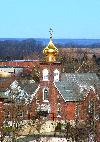 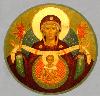  ASSUMPTION OF THE VIRGIN MARY  UKRAINIAN ORTHODOX CHURCH ECUMENICAL PATRIARCHATE OF CONSTANTINOPLE AND NEW ROME1301 Newport AvenueNorthampton, Pennsylvania 18067Mitered Archpriest Myron Oryhon              Protodeacon Mychail Sawarynski, AttachedTelephones: Church Office…		(610) 262-2882Church Fax/Kitchen/Hall…		(610) 262-0552Fr. Myron Oryhon…			(607) 752-1999Protodeacon Mychail’s Residence	(610) 262-3876Websites:	holyassumption.orgukrainianorthodoxchurchusa.orglvorthodox.wordpress.com	E-mail:	Parish… avmuoc@gmail.comProtodeacon Mychail…pravoslavni@rcn.comWebmaster, John Hnatow… john.hnatow@gmail.com==============================================================					   30rd September, (17th Sept.) 201818th Sunday after Pentecost. Tone 1 SUNDAY AFTER THE EXALTATION. AFTERFEAST OF THE EXALTATION OF THE CROSS. Martyrs SOPHIA, FAITH, HOPE AND LOVE (137). Martyr THEODOTA at Nicaea (230) & Agathoklea. 156 Martyrs of Palestine; Bishops PELEUS & NILUS, Priest  Zeno.Gal. 2:16-20 & 2 Cor. 9:6-11    Mk. 8:34-9:1 & Mt. 17:14-23Today’s Bulletin…..sponsored in loving memory of both+JOHN (JACK) KELLEHER, offered by Mary and Brian Ost                       and+JOHN HEWKO, offered by Bettyann and Janet Woyewoda  VICHNAJA PAMJAT’! MEMORY ETERNAL!++++++++++++++++++++++++++++++++++++++++++++++++++++++++++++++++++         PROPERS OF THE DIVINE LITURGYTropar of the Resurrection, Tone 1When the stone had been sealed by the Jews, while the soldiers were guarding Your Most Pure Body, You arose on the third day, Savior, granting life to the world. Therefore, the Powers of Heaven cried to You, Giver of Life: Glory to Your Resurrection, Christ. Glory to Your Kingdom. Glory to Your Divine Plan, only Lover of Mankind.Tropar of the Holy Cross, Tone 1Lord, save Your people and bless Your inheritance. Grant victory to Orthodox Christians over their enemies. And by Your Cross preserve Your Community.Kondak of the Resurrection, Tone 1As God, You arose from the tomb in glory, raising the world with Yourself. Human nature praises You as God for death has vanished. Adams exults, Master. Eve freed from bondage, rejoices and cries out: “You, Christ, are the Giver of Resurrection to all.”Glory to the Father and to the Son and to the Holy Spirit.Kondak to Holy Martyrs, Tone 1The holy branches of noble Sophia, Faith, Hope and Love, confounded Greek sophistry through Grace. They struggled and won the victory and have been granted an incorruptible crown by Christ the Master of all. Now and ever and to the ages of ages. Amen.Kondak of the Holy Cross, Tone 4Christ God, as You were voluntarily raised on the Cross, grant Your bounties to the new Nation bearing Your Name. Make all Your devout faithful glad through Your Power, granting them victory over their enemies through the invincible trophy, Your weapon of Peace.Prokimen of the Resurrection, Tone 1Let Your mercy, Lord, be upon us as we have put our hope in You.Verse: Rejoice in the Lord, you righteous. Praise befits the upright.Prokimen of the Cross, Tone 7Exalt the Lord our God and worship at His footstool for He is Holy.Verse: The Lord reigns, let the people exult.Alleluia Verses, Tone 1God give me retribution and has subdued peoples under me.He magnifies the salvation of the kind and deals mercifully for His anointed, for David and for his seed forever.Remember Your congregation which You have gathered up from old.God is our King of old. He has fashioned salvation in the midst of the earth.In place of “It is right in truth”Magnify, my soul, the Most Precious Cross of the Lord.Irmos, Tone 8You are the Mystical Paradise, Birth-Giver of God, in which Christ blossomed. Through Him the life bearing wood of the Cross was planted on earth. Now at its exaltation, as we venerate it, we magnify you.Communion Hymn:Praise the Lord from the heavens. Praise Him in the highest. Illumine us, Lord, with the light of Your Countenance. (Alleluia 3X)LITURGICAL SCHEDULE, SCRIPTURE READINGS, MENEION19th week after Pentecost++++++++++++++++++++++++++++++++++++++++++++++++++++++++++++++++++NECROLOGY:              1 October…  	Iliah Schneider (infant) (’22), Anna Mazepa (’66), Stella Reznick (’71), Mary Mauser (’97)    2 October…  	Fr. Stefan Mosiychuk (‘52), Anna Dorosh (’02)   3 October…	Protopresbyter Theodore Forosty (‘05)   4 October…	Protopresbyter Paul Hrynyszyn    5 October…	John Werbicky (‘34), Nadia Yaremchuk (’50), Ahafia Kury (’66),			Anna Seremula (’94), Stephen Kowalchuk (’97), Protopresbyter			Serhij Neprel (’04), John Werbicky (’08)   6 October…	John Korutz (’61)   7 October…	Mykola Micio (’43), Stanley Teply (’16)     	    VICHNAYA PAMJAT!    MEMORY ETERNAL!BIRTHDAYS:      1 October…  Olga Dorosh	      6 October…  Paul DworakivskyANNIVERSARIES:      5 October…	 Keith & Yulia Rippey                  MNOHAYA LITA!     MANY YEARS!WE PRAY FOR THE HEALTH AND WELLBEING OF: Catherine Kochenash, Fr. Vasyl Dovgan, Vladimir & Emma Krasnopera, Tessie Kuchinos, Brendan Phillips, Jessie Hnatow, Jessica Meashock, Wasyl Hewko, Adam Hewko, Betty Hendrickson, Andrew Thaxton, Michelle Pierzga, Susan Ferretti, Matthew Vitushinsky, Lubov Slonova, Carole Zarayko, William Fischer, John Vitushinsky, Ekaterina Seremula, Father Nicholas Dilendorf, Deacon Nicholas Zachary, William Savitz, Reader Roger Seremula.TODAY – THE FEAST OF ST. SOPHIA & HER CHILDREN, FAITH, HOPE AND LOVE – is the Patronal Feast Day of our Sisterhood.A special thank you for all that the members of the Sisterhood of Faith, Hope and Love do for our parish.  They have donated the flowers for the Feast of the Dormition of the Theotokos, Exaltation of the Cross, the Pyrohonya and much more.   May God bless you all!!!OCMC AGAPE DONATIONS: $15.00 .  Many thanks.MEMORIAL DONATIONS in loving memory of +Michael Smallen, JR:Vladimir & Emma Krasnopera - $25; Bettyann & Janet Woyewoda - $50; Michael & Martha - $50; Stephen & Sharon Nachesty - $50; James & Karen Osmun - $50; Taras & Rosemarie Pypiuk- $100; Deacon Mikhail & Pani Martha Sawarynski - $100.SR UOL MEMBERS – Individual chapter membership dues for the 2018-2019 year can be paid now - $20.00.  Please see Linda Winters if you have any questions.REDNER’S SAVE A TAPE PROGRAM continues. Deposit receipts in the church vestibule.  Please use Redner’s Pump Rewards/Save a Tape Card.NORTHAMPTON FOODBANK DONATIONS: there continues to be a need for food to assist our neighbors. Special request for our parish is baby foods.RELIGIOUS INSTRUCTION CLASSES FOR THE PARISH CHILDREN Mrs. Mary Ost – Sundays 9:00-9:30Mrs. Linda Winters – Sundays 09/30 at 9:00	  10/07 at 11:00, 10/14 at 9:00, 10/21 at 11:00, 10/28 no class. Ms. Bettyann Woyewoda – Sundays 8:40 – 9:15	September 30; October 7, 21, 28; November 4, 11, 18, 25; December 2, 9, 23, and 30. LOOKING FOR VOLUNTEERS TO JOIN THE PEROGIE PRODUCTION TEAM - PYROHONIA.  We need your help….Tuesdays – 4:00pm; Wednesdays – 7:00am; Thursdays – 7:00am. No special skills required. Join the fun and help support our church!!!PIEROHI PRODUCTION BEGINS.  October 4, 18; November 1, 15, December 6, 20.  Call Helen Crayosky (610-261-4575) to place your order.  Order deadline is 12:00 noon the Sunday before production.CHURCH PICNIC and PIG ROAST TODAY at CANAL STREET PARK from noon to dusk!!!!  ** REMINDER   Please remember to bring your lawn chairs!!  If it appears that the weather will be inclement – the event will be held in the church hall.  Members from St. Mary’s in Allentown will also be attending. UOL MEMBER ASSISTANCE IS NEEDED to carry items to the park and set up the area/tables for the event.SR UOL MEETING Sunday, Oct. 21st at 5 PM hosted at the home of Linda & Howard Winters. Covered dish supper followed by annual planning meeting. Anyone interested in becoming a member is invited to attend.  See Linda Winters for information.Mon.  1 Oct.         Afterfeast of the Exaltation of the Cross.Ven. Eumenes, bishop of Gortyna (7th c.). Martyr Ariadne of Phrygia(2nd c.). Martyrs Sophia and Irene of Egypt (3rd c.).  Martyr Castor of Alexandria.Philippiams 1:1-7               Luke 3:19-22Tues.  2 Oct.         Afterfeast of the Exaltation of the Cross.Martyrs Trophimus, Sabbatius, and Dorymedon of Synnada(276). Martyr Zosimas, hermit of Cilicia (4th c.). St. Theodore, princeof Smolensk and Yaroslavl (1299), and his children Sts. Davidand Constantine. Blessed Ihor, Prince of Chernihiv (1147).Philippiams 1:8-14              Luke 3:23-4:1Wed.  3 Oct.Fast DayWine & Oil         Afterfeast of the Exaltation of the Cross.Great-martyr Eustathius (Eustace) Placidas, his wife MartyrTheopistes, and their children Martyrs Agapius and Theopistus,of Rome (118). Holy Martyr and Confessor Michael and hiscouncilor Theodore, wonderworkers of Cher nihiv (1245).Philippians 1:12-20             Luke 4:1–15Thurs. 4 Oct.        Leave-taking of the Exaltation of the Cross.Apostle Quadratus of the Seventy (130). Hieromartyr Hypatius,bishop of Ephesus, and his presbyter Andrew (730). Sts. Isaaciusand Meletius, bishops of Cyprus. Martyr Eusebius of Phoenicia(2nd c.) and Martyr Priscus of Phrygia. Uncovering of the relics(1752) of St. Demetrius, metropolitan of Rostov (+1709).Philippians 1:20-27             Luke 4:16-22Fri.   5 Oct. Fast DayProphet Jonah (9th c. B.C.). Hieromartyr Phocas, bishop of Sinope(117). Ven. Jonah the Presbyter (9th c.), father of St. Theophanes theHymnographer and St. Theodore Graptus. Martyr Phocas the Gardener of Sinope (320). St. Peter the Tax-collector of Constantinople (6th c.).Philippians 1:27–2:4            Luke 4:22-30Sat.   6 Oct.        5:00 PM   The Conception of the Honorable, Glorious Prophet,            Forerunner and Baptist John.St. Xanthippa and Polyxena (109).  Virgin-martyr Irais (Rhais) of Alexandria (308). Martyrs Andrew, John, Peter, and Antoninus (886).1 Corinthians 15:58–16:3        Luke 4:31-36VespersSun.  7 Oct.8:30 AM9:00 AM19th Sunday after Pentecost. Tone 2Holy Protomartyr and Equal-to-the-Apostles Thecla of Iconium(1st c.). Ven. Coprius of Palestine (530).THIRD & SIXTH HOURSTYPIKA 